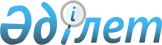 2018 жылға арналған мектепке дейінгі тәрбие мен оқытуға мемлекеттік білім беру тапсырысын, ата-ана төлемақысының мөлшерін бекіту туралы
					
			Мерзімі біткен
			
			
		
					Қостанай облысы Федоров ауданы әкімдігінің 2018 жылғы 16 сәуірдегі № 90 қаулысы. Қостанай облысының Әділет департаментінде 2018 жылғы 5 мамырда № 7748 болып тіркелді. Мерзімі өткендіктен қолданыс тоқтатылды
      "Білім туралы" 2007 жылғы 27 шілдедегі Қазақстан Республикасы Заңының 6-бабы 4-тармағының 8-1) тармақшасына сәйкес Федоров ауданының әкімдігі ҚАУЛЫ ЕТЕДІ:
      1. Қоса берілген Федоров ауданының мектепке дейінгі білім беру ұйымдарындағы 2018 жылға арналған мектепке дейінгі тәрбие мен оқытуға мемлекеттік білім беру тапсырысы, ата-ана төлемақысының мөлшері бекітілсін.
      2. "Федоров ауданы әкімдігінің білім бөлімі" мемлекеттік мекемесі:
      1) осы қаулының аумақтық әділет органында мемлекеттік тіркеуін;
      2) осы қаулысы мемлекеттік тіркелген күннен бастап күнтізбелік он күн ішінде оның қазақ және орыс тілдеріндегі қағаз және электрондық түрдегі көшірмелерін, Қазақстан Республикасы нормативтік-құқықтық актілерінің эталондық бақылау банкіне енгізу және ресми жариялау үшін "Республикалық құқықтық ақпарат орталығы" шаруашылық жүргізу құқығындағы республикалық мемлекеттік кәсіпорнына жіберуді;
      3) ресми жарияланғаннан кейін осы қаулыны Федоров ауданы әкімдігінің интернет-ресурсында орналастыруды қамтамасыз етсін.
      3. Осы қаулының орындалуын бақылау Федоров ауданы әкімінің әлеуметтік мәселелер жөніндегі орынбасарына жүктелсін.
      4. Осы қаулы алғашқы ресми жарияланған күнінен кейін күнтізбелік он күн өткен соң қолданысқа енгізіледі. 2018 жылға арналған Федоров ауданының мектепке дейінгі білім беру ұйымдарындағы мектепке дейінгі тәрбие мен оқытуға мемлекеттік білім беру тапсырысы, ата-ана төлемақысының мөлшері
					© 2012. Қазақстан Республикасы Әділет министрлігінің «Қазақстан Республикасының Заңнама және құқықтық ақпарат институты» ШЖҚ РМК
				
      Аудан әкімі

Т. Исабаев
Әкімдіктің
2018 жылғы 16 сәуірдегі
№ 90 қаулысына
қосымша
№ р/с
Мектепке дейінгі тәрбие және оқыту ұйымдарының әкімшілік-аумақтық орналасуы
Мектепке дейінгі тәрбие мен оқыту ұйымдарының атауы
Мектепке дейінгі тәрбие мен оқытуға мемлекеттік білім беру тапсырысы
Мектепке дейінгі тәрбие мен оқытуға мемлекеттік білім беру тапсырысы
Мектепке дейінгі білім беру ұйымдарында ата-ананың бір айдағы төлемақы мөлшері (теңге)
№ р/с
Мектепке дейінгі тәрбие және оқыту ұйымдарының әкімшілік-аумақтық орналасуы
Мектепке дейінгі тәрбие мен оқыту ұйымдарының атауы
Мектепке дейінгі тәрбие мен оқыту ұйымдарының тәрбиеленушілер саны
Мектепке дейінгі ұйымдарда бір тәрбиеленушіге жұмсалатын шығыстардың бір айдағы орташа құны (теңге)
Мектепке дейінгі білім беру ұйымдарында ата-ананың бір айдағы төлемақы мөлшері (теңге)
1
Федоров ауданы,
Чистый Чандак ауылы
Федоров ауданы әкімдігінің білім бөлімінің "Камышин орта мектебі" коммуналдық мемлекеттік мекемесі жанындағы мектепке дейінгі толық күндік шағын орталық
15
15769
үш жасқа дейін 6300
үш жастан жеті жасқа дейін 7300
2
Федоров ауданы,
Мирный ауылы
Федоров ауданы әкімдігінің білім бөлімінің "Шаңдақ негізгі мектебі" коммуналдық мемлекеттік мекемесі жанындағы мектепке дейінгі толық күндік шағын орталық
13
15769
үш жасқа дейін 6300
үш жастан жеті жасқа дейін 7300
3
Федоров ауданы,
Кравцово ауылы
Федоров ауданы әкімдігінің білім бөлімінің "Кравцов бастауыш мектебі" коммуналдық мемлекеттік мекемесі жанындағы мектепке дейінгі толық күндік шағын орталық
15
15769
үш жасқа дейін 6300
үш жастан жеті жасқа дейін 7300
4
Федоров ауданы,
Владыкин ауылы
Федоров ауданы әкімдігінің білім бөлімінің "Владыкин негізгі мектебі" коммуналдық мемлекеттік мекемесі жанындағы мектепке дейінгі толық күндік шағын орталық
11
15769
үш жасқа дейін 6300
үш жастан жеті жасқа дейін 7300
5
Федоров ауданы,
Федоров ауылы
Федоров ауданы әкімдігінің білім бөлімінің "М. Мәметова атындағы № 4 орта мектебі" коммуналдық мемлекеттік мекемесі жанындағы мектепке дейінгі толық күндік шағын орталық
16
15769
үш жасқа дейін 6300
үш жастан жеті жасқа дейін 7300
6
Федоров ауданы,
Федоров ауылы
"Федоров ауданы әкімдігінің "Балдәурен" бөбекжай-бақшасы" мемлекеттік коммуналдық қазыналық кәсіпорны
70
23714
үш жасқа дейін 6300
үш жастан жеті жасқа дейін 7300
7
Федоров ауданы
Федоров ауылы
Федоров ауданы әкімдігінің "Балдырған" ясли-бақшасы" мемлекеттік коммуналдық қазыналық кәсіпорны
78
18284
үш жасқа дейін 6300
үш жастан жеті жасқа дейін 7300
8
Федоров ауданы
Новошумный ауылы
"Федоров ауданы әкімдігінің "Айгөлек" бөбекжай-бақшасы" мемлекеттік коммуналдық қазыналық кәсіпорны
45
23491
үш жасқа дейін 6300
үш жастан жеті жасқа дейін 7300
9
Федоров ауданы
Кеңарал ауылы
"Федоров ауданы әкімдігінің "Ақерке" бөбекжай-бақшасы" мемлекеттік коммуналдық қазыналық кәсіпорны
45
23491
үш жасқа дейін 6300
үш жастан жеті жасқа дейін 7300
10
Федоров ауданы Пешков ауылы
"Федоров ауданы әкімдігінің "АлҰнушка" ясли-бақшасы" мемлекеттік коммуналдық қазыналық кәсіпорыны
70
20469
үш жастан жеті жасқа дейін 7300
11
Федоров ауданы Пешков ауылы
Федоров ауданы әкімдігінің "Айналайын" бөбекжай-бақшасы мемлекеттік коммуналдық қазыналық кәсіпорыны
45
23704
үш жастан жеті жасқа дейін 6300
12
Федоров ауданы
Ленин ауылы
"Федоров ауданы әкімдігінің "Бақбақ" Ясли-бақшасы" мемлекеттік коммуналдық қазыналық кәсіпорыны
40
23491
үш жасқа дейін 6300
үш жастан жеті жасқа дейін 7300
13
Федоров ауданы
Придорожный ауылы
"Федоров ауданы әкімдігінің "Балапан" Ясли-бақшасы" мемлекеттік коммуналдық қазыналық кәсіпорны
30
23491
үш жасқа дейін 6300
үш жастан жеті жасқа дейін 7300
14
Федоров ауданы
Лесной ауылы
"Федоров ауданы әкімдігінің "Қызғалдақ" бөбекжай-бақшасы" мемлекеттік коммуналдық қазыналық кәсіпорны
30
23491
үш жасқа дейін 6300
үш жастан жеті жасқа дейін 7300
15
Федоров ауданы Костряков ауылы
"Федоров ауданы әкімдігінің "Сказка" бөбекжай-бақшасы" мемлекеттік коммуналдық қазыналық кәсіпорны,
60
23491
үш жасқа дейін 6300
үш жастан жеті жасқа дейін 7300
16
Федоров ауданы
Баннов ауылы
"Федоров ауданы әкімдігінің "Солнышко" бөбекжай-бақшасы" мемлекеттік коммуналдық қазыналық кәсіпорны
59
23275
үш жасқа дейін 6300
үш жастан жеті жасқа дейін 7300
17
Федоров ауданы
Вишневый ауылы
"Федоров ауданы әкімдігінің "Ақбота" бөбекжай-бақшасы" мемлекеттік коммуналдық қазыналық кәсіпорны
30
23491
үш жасқа дейін 6300
үш жастан жеті жасқа дейін 7300
18
Федоров ауданы
Первомай ауылы
Федоров ауданы әкімдігінің "Журавушка" Ясли-бақшасы" мемлекеттік коммуналдық қазыналық кәсіпорны
36
23491
үш жасқа дейін 6300
үш жастан жеті жасқа дейін 7300
19
Федоров ауданы Федоров ауылы
"Федоров ауданы әкімдігінің "Қарлығаш" Ясли-бақшасы" мемлекеттік коммуналдық қазыналық кәсіпорны
145
22299
үш жасқа дейін 6300
үш жастан жеті жасқа дейін 7300
20
Федоров ауданы, Федоров ауылы
"Федоров ауданы әкімдігінің "Балбөбек" бөбекжай-бақшасы" мемлекеттік коммуналдық қазыналық кәсіпорны
75
23491
үш жасқа дейін 6300
үш жастан жеке жасқа дейін 7300
21
Федоров ауданы
Баннов ауылы
Федоров ауданы әкімдігінің білім бөлімінің "Баннов орта мектебі" коммуналдық мемлекеттік мекемесі жанындағы мектепке дейінгі толық күндік емес шағын орталық
11
9700
22
Федоров ауданы
Лесной ауылы
Федоров ауданы әкімдігінің білім бөлімінің "Қоржынкөл орта мектебі" коммуналдық мемлекеттік мекемесі жанындағы мектепке дейінгі толық күндік емес шағын орталық
20
9700
23
Федоров ауданы
Успенов ауылы
Федоров ауданы әкімдігінің білім бөлімінің "Успенов орта мектебі" коммуналдық мемлекеттік мекемесі жанындағы мектепке дейінгі толық күндік емес шағын орталық
50
9700
24
Федоров ауданы
Федоров ауылы
Федоров ауданы әкімдігінің білім бөлімінің "Димитров атындағы № 1 орта мектебі" коммуналдық мемлекеттік мекемесі жанындағы мектепке дейінгі толық күндік емес шағын орталық
40
9700
25
Федоров ауданы
Федоров ауылы
Федоров ауданы әкімдігінің білім бөлімінің "М. Мәметова атындағы № 4 орта мектебі" коммуналдық мемлекеттік мекемесі жанындағы мектепке дейінгі толық күндік емес шағын орталық
26
9700
26
Федоров ауданы
Федоров ауылы
Федоров ауданы әкімдігінің білім бөлімінің "№ 2 орта мектебі" коммуналдық мемлекеттік мекемесі жанындағы мектепке дейінгі толық күндік емес шағын орталық
15
9700
27
Федоров ауданы
Копычен ауылы
Федоров ауданы әкімдігінің білім бөлімінің "Копычен негізгі мектебі" коммуналдық мемлекеттік мекемесі жанындағы мектепке дейінгі толық күндік емес шағын орталық
29
9700
28
Федоров ауданы
Курск ауылы
Федоров ауданы әкімдігінің білім бөлімінің "Курск бастауыш мектебі" коммуналдық мемлекеттік мекемесі жанындағы мектепке дейінгі толық күндік емес шағын орталық
7
9700
29
Федоров ауданы
Большой ауылы
Федоров ауданы әкімдігінің білім бөлімінің "Большая бастауыш" мектебі" коммуналдық мемлекеттік мекемесі жанындағы мектепке дейінгі толық күндік емес шағын орталық
10
9700
30
Федоров ауданы
Александрополь ауылы
Федоров ауданы әкімдігінің білім бөлімінің "Александропольская бастауыш мектебі" коммуналдық мемлекеттік мекемесі жанындағы мектепке дейінгі толық күндік емес шағын орталық
16
9700
31
Федоров ауданы
Жаңақой ауылы
Федоров ауданы әкімдігінің білім бөлімінің "Жанахай бастауыш мектебі" коммуналдық мемлекеттік мекемесі жанындағы мектепке дейінгі толық күндік емес шағын орталық
17
9700
32
Федоров ауданы
Калинов ауылы
Федоров ауданы әкімдігінің білім бөлімінің "Калинов бастауыш мектебі" коммуналдық мемлекеттік мекемесі жанындағы мектепке дейінгі толық күндік емес шағын орталық
11
9700
33
Федоров ауданы
Жыланды ауылы
Федоров ауданы әкімдігінің білім бөлімінің "Жыланды бастауыш мектебі" коммуналдық мемлекеттік мекемесі жанындағы мектепке дейінгі толық күндік емес шағын орталық
3
9700
34
Федоров ауданы
Алаботалы ауылы
Федоров ауданы әкімдігінің білім бөлімінің "Ала-Бутала бастауыш мектебі" коммуналдық мемлекеттік мекемесі жанындағы мектепке дейінгі толық күндік емес шағын орталық
4
9700
35
Федоров ауданы
Қарақопа ауылы
Федоров ауданы әкімдігінің білім бөлімінің "Қарақопа бастауыш мектебі" коммуналдық мемлекеттік мекемесі жанындағы мектепке дейінгі толық күндік емес шағын орталық
14
9700
36
Федоров ауданы
Запасный ауылы
Федоров ауданы әкімдігінің білім бөлімінің "Запасный бастауыш мектебі" коммуналдық мемлекеттік мекемесі жанындағы мектепке дейінгі толық күндік емес шағын орталық
5
9700
37
Федоров ауданы
Трактовый ауылы
Федоров ауданы әкімдігінің білім бөлімінің "Трактов бастауыш мектебі" коммуналдық мемлекеттік мекемесі жанындағы мектепке дейінгі толық күндік емес шағын орталық
8
9700
38
Федоров ауданы
Белояров ауылы
Федоров ауданы әкімдігінің білім бөлімінің "Белояров негізгі мектебі" коммуналдық мемлекеттік мекемесі жанындағы мектепке дейінгі толық күндік емес шағын орталық
9
9700